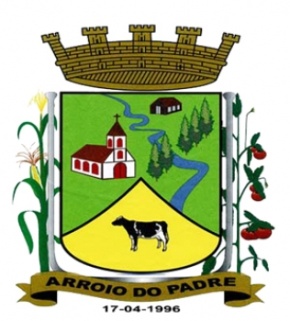 PREFEITURA DE ARROIO DO PADRE                                               ESTADO DO RIO GRANDE DO SUL                                                                                                         GABINETE DO PREFEITO                                                                                  Lei 1.418, de 06 de Novembro de 2013.Autoriza o Município de Arroio do Padre, Poder Executivo, a realizar abertura de Crédito Adicional Suplementar no Orçamento Municipal de 2013.     O Prefeito Municipal de Arroio do Padre, Sr. Leonir Aldrighi Baschi, faz saber que a Câmara Municipal de Vereadores aprovou e eu sanciono e promulgo a seguinte Lei,Art. 1º Fica autorizado o Município de Arroio do Padre, Poder Executivo, a realizar abertura de Crédito Adicional Suplementar no Orçamento do Município para o exercício de 2013, nos seguintes programas de trabalho e respectivas categorias econômicas e conforme as quantias indicadas:03 – Secretaria de Administração, Planejamento, Finanças, Gestão e Tributos01 - Secretaria de Administração, Planejamento, Finanças04 – Administração121 – Planejamento e Orçamento0003 – Manutenção dos Serviços Administrativos2009 – Manutenção das Atividades da Secretaria3.1.90.11.00.00.00 – Vencimentos e Vantagens Fixas. R$ 53.000,00 (cinquenta e três mil reais)3.1.90.13.00.00.00 – Obrigações Patronais. R$ 9.000,00 (nove mil reais)3.3.90.39.00.00.00 – Outros Serviços de Terceiros – Pessoa Jurídica. R$ 15.000,00 (quinze mil reais)Fonte de Recurso: 0001 - Livre03 – Secretaria de Administração, Planejamento, Finanças, Gestão e Tributos01 - Secretaria de Administração, Planejamento, Finanças28 – Encargos Especiais846 – Outros Encargos Especiais0000 – Operação Especial0.004 – Pasep3.3.90.47.00.00.00 – Obrigações Tributárias e Contributivas. R$ 8.000,00 (oito mil reais)Fonte de Recurso: 0001 – LivreValor Total do Crédito Adicional Suplementar: R$ 85.000,00 (oitenta e cinco mil reais)Art. 2º Servirão de cobertura para o Crédito Adicional Suplementar de que trata o art. 1° desta Lei, recursos provenientes da redução das seguintes dotações orçamentárias:03 – Secretaria de Administração, Planejamento, Finanças, Gestão e Tributos01 - Secretaria de Administração, Planejamento, Finanças04 – Administração121 – Planejamento e Orçamento0003 – Manutenção dos Serviços Administrativos1.018 – Adequações e Melhorias no Prédio do Centro Administrativo4.4.90.51.00.00.00 – Obras e Instalações. R$ 5.000,00 (cinco mil reais)Fonte de Recurso: 0001 – Livre03 – Secretaria de Administração, Planejamento, Finanças, Gestão e Tributos01 - Secretaria de Administração, Planejamento, Finanças04 – Administração121 – Planejamento e Orçamento0003 – Manutenção dos Serviços Administrativos2009 – Manutenção das Atividades da Secretaria3.3.90.36.00.00.00 – Outros Serviços de Terceiros – Pessoa Física. R$ 2.000,00 (dois mil reais)3.3.90.46.00.00.00 – Auxílio Alimentação. R$ 7.000,00 (sete mil reais)3.3.90.49.00.00.00 – Auxílio Transporte. R$ 2.000,00 (dois mil reais)Fonte de Recurso: 0001 – Livre03 – Secretaria de Administração, Planejamento, Finanças, Gestão e Tributos03 – Setor de Tributos e Arrecadação04 – Administração125 – Normatização e Fiscalização0101 – Gestão da Política Tributária2.011 – Manutenção das Atividades Tributárias3.1.90.11.00.00.00 – Vencimentos e Vantagens Fixas. R$ 1.000,00 (hum mil reais)3.3.90.46.00.00.00 – Auxílio Alimentação. R$ 1.000,00 (hum mil reais)Fonte de Recurso: 0001 – Livre02 - Gabinete do Prefeito01 – Gabinete do Prefeito04 – Administração122 – Administração Geral0002 – Gestão Administrativa Central2.003 – Manutenção das Atividades do Gabinete3.1.90.11.00.00.00 – Vencimentos e Vantagens Fixas. R$15.000,00 (quinze mil reais)3.3.90.14.00.00.00 – Diárias – Pessoal Civil. R$ 4.000,00 (quatro mil reais)3.3.90.33.00.00.00 – Passagens e Despesas com Locomoção. R$ 5.000,00 (cinco mil reais)3.3.90.46.00.00.00 – Auxílio Alimentação. R$ 2.000,00 (dois mil reais)3.3.90.47.00.00.00 – Obrigações Tributárias e Contributivas. R$ 1.000,00 (hum mil reais)4.4.90.52.00.00.00 – Equipamentos e Material Permanente. R$ 2.000,00 (dois mil reais)Fonte de Recurso: 0001 – Livre02 - Gabinete do Prefeito01 – Gabinete do Prefeito04 – Administração122 – Administração Geral0002 – Gestão Administrativa Central2.005 – Recepções e Eventos Especiais3.3.90.39.00.00.00 – Outros Serviços de Terceiros – Pessoa Jurídica. R$ 1.000,00 (hum mil reais)Fonte de Recurso: 0001 – Livre07 - Secretaria de Obras, Infraestrutura e Saneamento01 – Manutenção das Atividades Municipais26 – Transporte782 – Transporte Rodoviário0111 – Melhorias no Sistema Viário1.087 - Aquisição de 01 Caminhão Caçamba Novo4.4.90.52.00.00.00 – Equipamentos e Material Permanente. R$ 35.000,00 (trinta e cinco mil reais)Fonte de Recurso: 0001- LivreValor total das reduções orçamentárias: R$ 85.000,00 (oitenta e cinco mil reais)Art. 3º Esta Lei entra em vigor na data de sua publicação.Arroio do Padre ,06 de novembro  de 2013. Visto TécnicoLoutar PriebSecretário de Administração, Planejamento,Finanças, Gestão e Tributos.___________________________Leonir Aldrighi BaschiPrefeito Municipal